ผู้บริหารสถานีตำรวจภูธรพนม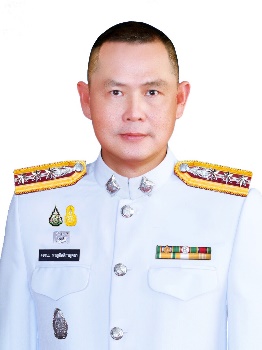 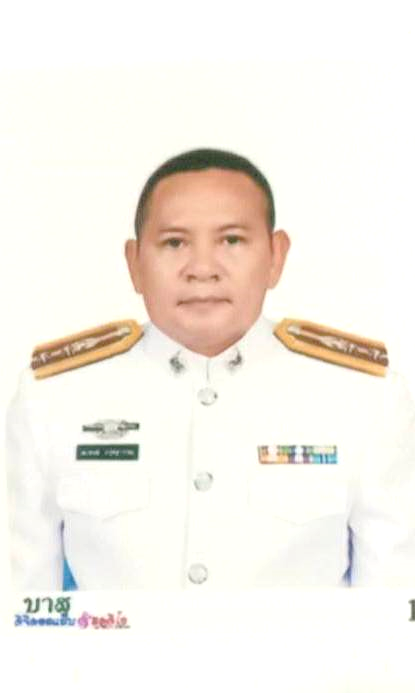 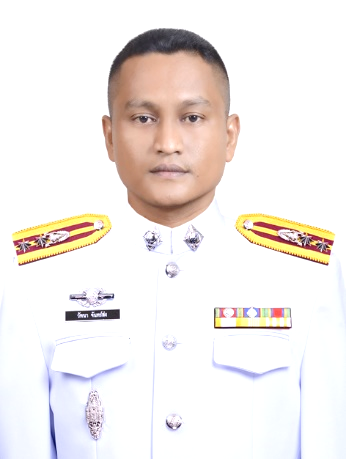 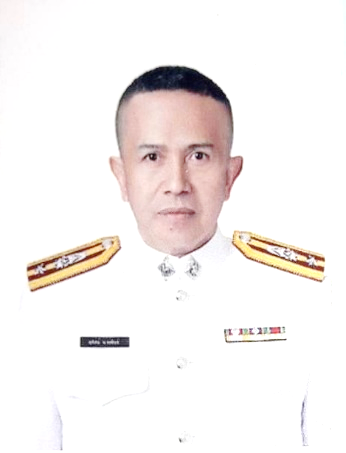 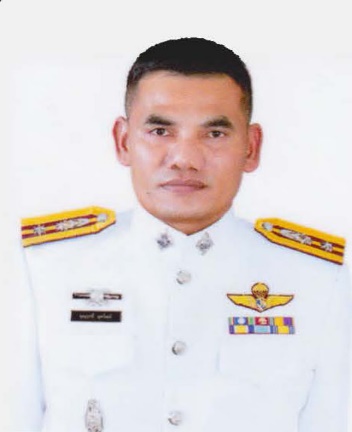 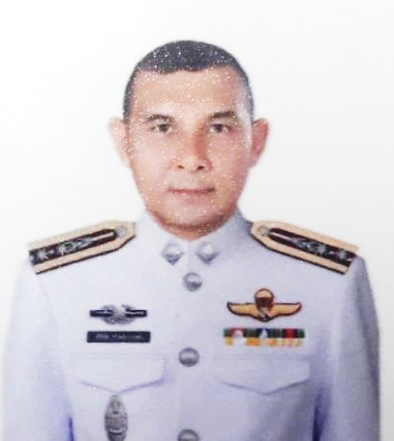 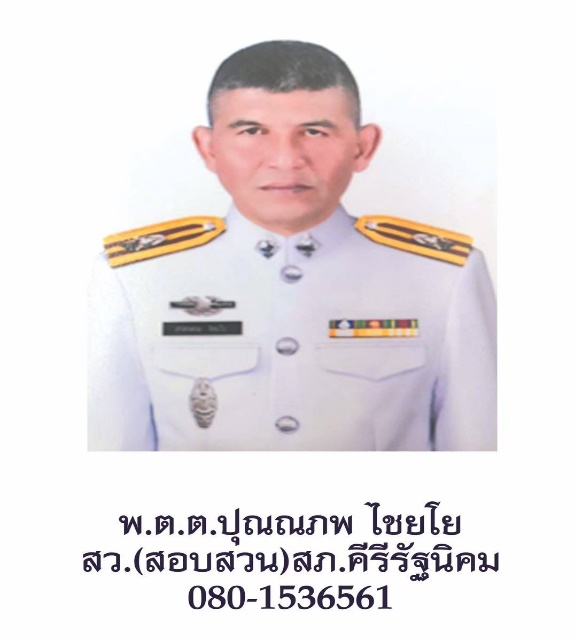 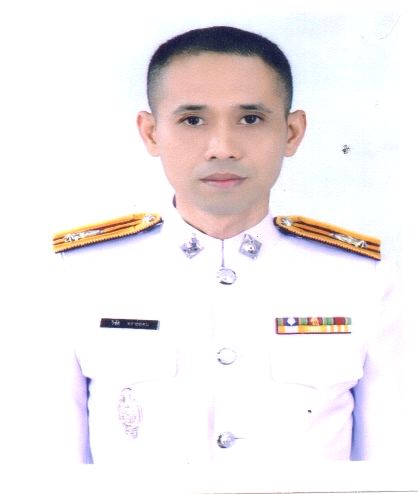 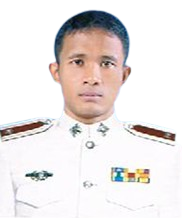 